SPRÁVA ÚČELOVÝCH ZAŘÍZENÍ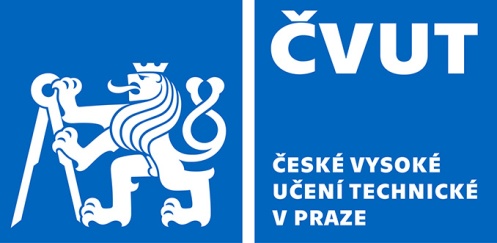 Vaníčkova 315/7   160 17 Praha 6 	SMLOUVA NA ZAJIŠTĚNÍ ÚKLIDU A ÚDRŽBY VENKOVNÍCH PLOCHč. smlouvy 9121000057uzavřená podle ust. § 1746 odst. 2 zákona a násl. č. 89/2012 Sb., občanský zákoník (dále jen „občanský zákoník"), v platném zněníI. Smluvní stranyObjednatel:České vysoké učení technické v Praze, veřejná vysoká školaSídlo: Jugoslávských partyzánů 1580/6, 160 00 Praha 6Organizační součást: Správa účelových zařízení ČVUTAdresa: Vaníčkova 315/7, 160 17 Praha 6Zastoupená: Bc. Michalem Vodičkou, ředitelemIČ: 68407700DIČ: CZ68407700Bankovní spojení: Komerční banka, a.s., pobočka Praha 6č. účtu: 27 - 4082120257/0100Oprávněná osoba ve věcech technických: xxxxxxxxxxxx vedoucí odboru správy budov a služeb, tel. xxxxxxxxxxxKontaktní osoba: xxxxxxxxx, vedoucí oddělení, tel. xxxxxxxxxxxx(dále jen jako „Objednatel“)aDodavatel:Firma: ZENOVA services s.r.o.Se sídlem: Purkyňova 2121/3, 110 00  Praha 1Zapsaná v obchodním rejstříku: vedeném Městským soudem v Praze oddíl C, vložka 91593Zastoupena: xxxxxxxxxx, jednatelemIČ: 25051865DIČ: CZ25051865Bankovní spojení:  Československá obchodní banka a.s.Číslo účtu: 168856945/0300Kontaktní osoba: ve věcech smluvních: xxxxxxxx, obchodní ředitel tel,xxxxxxxxxxxxxxKontaktní osoba ve věcech provozních: xxxxxxxx, provozní ředitel, tel. Osoba odpovědná za fakturaci: xxxxxxxxxxxx, tel.: xxxxxxxxxxxx (dále jen jako „Dodavatel“)II. Předmět plnění a účel Smlouvy1.	Předmětem této Smlouvy je poskytování služeb spočívajících v zajištění průběžného úklidu a údržby venkovních ploch dle Specifikace předmětu plnění, viz Příloha č. 1, spočívající zejména ve sběru odpadků, vyprazdňování odpadkových košů, sekání trávy, prořezu dřevin a jejich likvidaci, úklidu sněhu a údržby zeleně v okolí kolejí, menzy a dalších objektů Správy účelových zařízení ČVUT v Praze v době trvání 48 měsíců (dále jen „služba“). Úklid a údržba venkovních ploch bude probíhat ekologicky co nejšetrněji s minimalizací negativních dopadů na životní prostředí. 2. 	Objednatel si vyhrazuje právo změny dodavatele v průběhu plnění veřejné zakázky ve smyslu ustanovení § 100 odst. 2 ZZVZ. Realizace jednoznačné výhrady změny dodavatele je připuštěna jako nepodstatná změna podle § 222 odst. 10 a). Podmínkou pro uplatnění vyhrazené změny Dodavatele je odstoupení od této smlouvy dle čl. 7 této smlouvy. Změna dodavatele bude možná účastníkem zadávacího řízení, který se umístil jako druhý v pořadí, pokud vybraný dodavatel veřejnou zakázku nedokončí. V pořadí druhý účastník zadávacího řízení však s touto podmínkou musí souhlasit a tím vstoupí do práv a povinností původního dodavatele. Tímto převezme závazek z této smlouvy na základě nabídky vybraného dodavatele, nikoliv své vlastní.3.	Objednatel si vyhrazuje právo změny závazku ve smyslu ustanovení § 100 odst. 3 ZZVZ na poskytnutí případných služeb specifikovaných v příloze č. 1 této smlouvy, jejichž případná potřeba vznikne v průběhu realizace předmětu plnění, a to dle § 66 ZZVZ - jednací řízení bez uveřejnění. Vyhrazená změna závazku musí být zadána dle § 66 ZZVZ, nejpozději do tří let od účinnosti této smlouvy, přičemž skutečná cena za tyto služby bez DPH nepřesáhne 30% předpokládané hodnoty původní veřejné zakázky, ani nepřesáhne 30% ceny původní veřejné zakázky Vyhrazenou změnu je Objednatel oprávněn uplatnit vůči Dodavateli, s nímž bude uzavřena smlouva na veřejnou zakázku.4. 	Objednatel si vyhrazuje právo změnit, zpřesnit či zkrátit výměry a četnosti požadovaných prací vzhledem k aktuální situaci bez změny jednotkových cen.III. Místo, doba a způsob plnění1.	Místem plnění dle této smlouvy jsou objekty ubytovacích zařízení (kolejí) a stravovacích zařízení (menz) objednatele: Kolej Podolí, Na Lysině 772/12, 147 45 Praha 4Areál kolejí Strahov blok 1-12, Vaníčkova 315/7, 160 17 Praha 6Menza Strahov, Jezdecká 1920/1, Praha 6Prodejna potravin, Olympijská 1913/1, Praha 6Studentský dům, Bílá 2571/6, 160 00 Praha 6Masarykova kolej, Thákurova 550/1, Praha 62.	Smlouva se uzavírá na dobu určitou 48 měsíců od zahájení plnění 1. 8. 2021.3.          Objednatel je oprávněn kontrolovat poskytování služeb ve všech fázích jejich realizace, a za tím účelem je oprávněn ukládat Dodavateli „ad hoc“ závazné pokyny, včetně ukládání lhůty k plnění. Dodavatel je povinen bezodkladně a prokazatelně upozornit Objednatele na nevhodnost (nesprávnost) pokynů Objednatelem vydaných či podkladů Objednatelem předaných Dodavateli, jinak Dodavatel odpovídá za škodu tímto Objednateli případně vzniklou.IV. Cena1.	Sjednaná cena služeb se dohodou smluvních stran stanovuje jako cena nejvýše přípustná, která může být změněna pouze, dojde-li ke změnám sazeb daně z přidané hodnoty. Veškeré poskytované služby budou provedeny v souladu s Položkovým rozpočtem, viz. Příloha č. 2, která je nedílnou součástí této smlouvy.Celková cena je stanovena dohodou smluvních stran a vychází z cenové nabídky Dodavatele ze dne 10. 5. 2021 vykalkulované v rámci zadávacího řízení na předmět plnění této smlouvy. Obsahuje veškeré náklady spojené s komplexním plněním povinností dodavatele dle této smlouvy, včetně nákladů na technické vybavení, dopravu, krátkodobý pronájem kontejnerů a popelnic, kapacitu všech pracovníků dodavatele a zohledňují veškerá rizika a vlivy během plnění této smlouvy. 2.	Objednatel a dodavatel se dohodli, že:celková cena 	14.948.744,80 Kč bez DPH/ 48 měsíců,   	DPH (21%) činí  	  3.139.236,41 Kč,   	celková cena             18.087.981,21 Kč včetně DPH/ 48 měsíců3.	Daň z přidané hodnoty se účtuje ve výši určené právními předpisy platnými ke dni uskutečnění zdanitelného plnění.4.	Jednotkové ceny služeb, které tvoří maximálně sjednanou cenu služeb dle této smlouvy, jsou uvedeny v příloze č. 2 smlouvy – Položkový rozpočet.5.	Objednatel si vyhrazuje právo na změnu závazku z této smlouvy dle § 222 písm. 4, písm. 5 a písm. 6 ZZVZ.V. Platební podmínky1.	Objednatel neposkytuje zálohy.2.	Dodavatel vyúčtuje cenu na základě daňových dokladů (faktur), jím vystavených ke dni uskutečnění zdanitelného plnění, kterým se rozumí vždy poslední kalendářní den v měsíci, ve kterém byla služba poskytnuta a Objednatelem převzata na základě oboustranně podepsaného soupisu řádně provedených prací, činností a výkonů, tj. ve sjednaném rozsahu, bez vad a nedodělků. Faktury jsou splatné ve lhůtě 30 dnů od data jejich doručení Objednateli. Dodavatel bude zasílat fakturu výhradně elektronickou cestou, určená a výhradní e-mailová adresa je: podatelna-suz@cvut.cz. Jiné doručení nebude považováno za řádné s tím, že Objednateli nevznikne povinnost fakturu doručenou jiným způsobem uhradit.4.	Dodavatel je povinen vystavit daňové doklady (faktury) v souladu s platnými právními předpisy, zejména zákona č. 235/2004 Sb., o dani z přidané hodnoty, ve znění pozdějších předpisů (dále jen „zákon o DPH" či „ZDPH").5.	Dodavatel vystaví daňové doklady do 10 dnů ode dne uskutečnění zdanitelného plnění a doručí je Objednateli na fakturační adresu ve lhůtě dvou pracovních dnů od data vystavení daňových dokladů.6.	Fakturovány budou skutečně realizované služby podle jednotlivých druhů služeb v cenách jednotkových cen služeb. Podkladem pro úhradu ceny budou faktury vystavené Dodavatelem Objednateli se správně vyplněnými údaji v souladu se zákonem č. 235/2004 Sb., o dani z přidané hodnoty ve znění pozdějších předpisů, které navíc musí obsahovat informace povinně uváděné na obchodních listinách na základě § 435 občanského zákoníku. Faktura musí kromě výše uvedeného obsahovat vždy minimálně:- identifikaci čísla této smlouvy, podle které byla vystavena- označení účetního dokladu- identifikační údaje Objednatele- identifikační údaje Dodavatele včetně DIČ- popis obsahu účetního dokladu- datum vystavení- datum uskutečnění zdanitelného plnění- výši ceny bez daně z přidané hodnoty celkem- sazbu (y) daně- výši daně celkem zaokrouhlenou dle příslušných předpisů- cenu celkem včetně DPH- podpis odpovědné osoby Dodavatele- soupis provedených prací a jejich ceny, včetně podpisu oprávněnou osobou Objednatele.7.	Veškeré platby budou probíhat v korunách českých. Součástí faktur v příloze bude vždy soupis provedených prací a dodávek odsouhlasený zástupcem Objednatele 8.		Pokud faktura nebude obsahovat všechny náležitosti daňového dokladu podle zákona č. 235/2004 Sb., o dani z přidané hodnoty, ve znění pozdějších předpisů a této smlouvou, bude Objednatel oprávněn ji do data splatnosti vrátit s tím, že Dodavatel bude povinen poté vystavit novou fakturu s novým termínem splatnosti. V takovém případě se ruší běh lhůty splatnosti a nová lhůta počne běžet doručením opravené faktury.9.	Objednatel není povinen uhradit fakturovanou částku z důvodu nekvalitních či neúplných služeb Dodavatele do doby, dokud nebudou fakturované služby řádně dokončeny podle podmínek stanovených v této  smlouvě. V těchto případech nebude Objednatel v prodlení s úhradou faktury. 	10.	Dodavatel prohlašuje a svým podpisem v závěru Smlouvy potvrzuje pod sankcí smluvní pokuty sjednané v čl. VI., odst. 3. Smlouvy, že ke dni uzavření Smlouvy není veden v rejstříku nespolehlivých plátců DPH, a pro případ že se stane nespolehlivým plátcem DPH až po uzavření této Smlouvy, zavazuje se bezodkladně a prokazatelně informovat Objednatele o této skutečnosti pod sankcí smluvní pokuty sjednané v čl. VI., odst. 3. Smlouvy.11.	Pokud Objednatel, jako příjemce zdanitelného plnění, zjistí po doručení daňového dokladu (faktury), že Dodavatel je v evidenci plátců DPH označen jako nespolehlivý plátce DPH ve smyslu bodu 10 a 11 tohoto článku anebo bankovní účet, který Dodavatel uvede na daňovém dokladu (faktuře), není zveřejněn v registru plátců DPH, má se za to, že úhrada daňového dokladu (faktury) bez DPH je provedena ve správné výši.12	V případě, že číslo bankovního účtu Dodavatele uvedené v této Smlouvě nebo na daňových dokladech vystavovaných Dodavatelem, nebude uveřejněno způsobem umožňujícím dálkový přístup ve smyslu ust. § 109 odst. 2 písm. c) ZDPH, je Objednatel oprávněn uhradit Dodavateli pouze tu část peněžitého závazku vyplývajícího z daňového dokladu, jež odpovídá výši základu daně, a zbylou část pak ve smyslu ust. § 109a ZDPH uhradit přímo správci daně. Stane-li se Dodavatel nespolehlivým plátcem ve smyslu ust. § 106a ZDPH, použije se tento odstavec obdobně.13.	Dodavatel se zavazuje na vlastní náklady zpracovávat a udržovat účetní knihy, při použití obecně přijatelných účetních postupů a metod, pro řádné a úplné vykázání všech příjmů a výdajů vzniklých v souvislosti se službami realizovanými pro Objednatele dle této smlouvy a tyto knihy po dobu účinnosti této smlouvy archivovat. Po ukončení účinnosti této smlouvy je Dodavatel povinen předat tyto záznamy ihned Objednateli nebo jím jmenované osobě. Dodavatel se dále zavazuje umožnit Objednateli, jeho účetnímu personálu či oprávněným zástupcům, kontrolu a pořízení kopií všech knih a záznamů, týkajících se poskytování služeb dle této smlouvy (v průběhu běžné pracovní doby).14.	Objednatel je oprávněn kdykoliv iniciovat provedení kontroly činností Dodavatele s ohledem na provádění všech jeho činností dle této smlouvy, prostřednictvím svých interních auditorů, externích auditorů vybraných Objednatelem pro daný finanční rok nebo jeho část. Výsledky takového auditu budou pro smluvní strany závazné. Pokud kontrola objeví hrubé pochybení nebo nesrovnalosti v činnostech Dodavatele nebo jejich účtování, budou náklady na audit účtovány Dodavateli. V ostatních případech bude audit hrazen z prostředků Objednatele. Ustanovení tohoto článku zůstává v platnosti i po ukončení účinnosti této smlouvy.VI. Sankce1.	Dodavatel se zavazuje dodržovat daňové (fakturační) postupy podle čl. V. Smlouvy. Pro případ, že Dodavatel poruší některou z povinností jemu náležících ve smyslu čl. V. Smlouvy, a v důsledku nesprávných či neúplných údajů uvedených Dodavatelem na daňovém dokladu (faktuře) správce daně vyzve Objednatele k doměření DPH, k podání dodatečného daňového přiznání, popř. jej vyzve k zaplacení s tím spojeného příslušenství či sankce, Dodavatel se zavazuje uhradit Objednateli jednorázovou smluvní pokutu ve výši 5.000,- Kč (slovy: pět tisíc korun českých) za každé jednotlivé porušení. 2.	Dodavatel se zavazuje řádně a včas plnit své povinnosti vztahující se ke správě DPH po dobu trvání této Smlouvy, zejména tuto daň řádně a včas zaplatit. Pokud v důsledku porušení tohoto závazku příslušný Finanční úřad vyzve Objednatele k zaplacení DPH z důvodu jeho ručení ve smyslu čl. V. této Smlouvy, Dodavatel se zavazuje zaplatit Objednateli smluvní pokutu za každé porušení jeho závazku k řádnému a včasnému zaplacení DPH, s nímž je spojeno ručení Objednatele ve smyslu čl. V. této Smlouvy, a to ve výši DPH vztahující se k porušení závazku řádně a včas zaplatit DPH, s nímž je spojeno ručení Objednatele ve smyslu čl. V. této Smlouvy. Zároveň se Dodavatel zavazuje k úhradě dlužné částky přímo Finančnímu úřadu. 3.	Pro případ nepravdivého prohlášení Dodavatele anebo nesplnění oznamovací povinností Dodavatele podle této Smlouvy se sjednává k tíži Dodavatele jednorázová smluvní pokuta ve výši 10.000,- Kč (slovy: deset tisíc korun českých).4.          Dodavatel se zavazuje uhradit Objednateli za prodlení s plněním předmětu této smlouvy uvedeném v čl. II. a přílohách č. 1 a 2 této smlouvy smluvní pokutu 3 000,- Kč za každý i započatý den prodlení. Počínaje čtvrtým dnem prodlení náleží objednateli smluvní pokuta ve výši 100 000,- Kč za každý i započatý den prodlení.5. 	Dodavatel se zavazuje uhradit Objednateli za uznané vady, neodstraněné Dodavatelem v dohodnutém termínu, 20 000,- Kč za každou jednotlivou vadu.6.	V případě porušení povinností náležící Dodavateli podle čl. VII., odst. 9, 10 a odst. 11 Smlouvy je Objednatel oprávněn účtovat Dodavateli jednorázovou smluvní pokutu ve výši 10.000,- Kč (slovy: deset tisíc korun českých), a to i opakovaně, dokud Dodavatel nezjedná nápravu. 7.	Smluvní pokuty dle této smlouvy mohou být započteny do první následující vystavené faktury Dodavatelem po uplatnění smluvní pokuty. Ve všech případech platí, že ujednáním o smluvní pokutě není dotčeno právo smluvních stran na náhradu škody v plné výši a Objednatel je oprávněn domáhat se náhrady škody v plné výši i když přesahuje výši smluvní pokuty. Pokud je smluvní strana v prodlení s placením smluvní pokuty, je povinna zaplatit druhé smluvní straně úrok z prodlení ve výši 0,05% z neuhrazené smluvní pokuty za každý i započatý den prodlení.8.	Bude-li ze strany Dodavatele porušena právní povinnost, která je stanovena právními předpisy nebo touto smlouvou a Objednatel učiní nebo opomene učinit v důsledku porušení takové povinnosti následné činnosti, v jejichž důsledku bude sankcionován ze strany orgánů veřejné správy je Dodavatel povinen tuto částku jako vzniklou škodu Objednateli nahradit, pokud nebyla způsobena zcela v důsledku jednání či opomenutí Objednatele, nebo částečně nahradit v poměrné výši, byla-li způsobena částečně v důsledku jednání či opomenutí Objednatele.9.	Všechny výše uvedené smluvní pokuty jsou splatné do deseti pracovních dnů od porušení smluvní povinnosti, a to na základě písemné výzvy oprávněné strany.10.	Sankce bude vypočtena z měsíční částky fakturované za službu v Objektu, ve kterém bylo shledáno porušení. VII. Ostatní povinnosti Dodavatele1.	Dodavatel odpovídá za včasné a řádné provedení prací a výkonů v dohodnutém rozsahu a kvalitě v souladu s právními a ostatními normami, včetně platných technických norem. 2.	Dodavatel odpovídá za bezpečnost oprávněných osob a ochranu jejich zdraví při práci, oprávněné osoby vybaví ochrannými pracovními pomůckami a dále podpisem této smlouvy prohlašuje, že své pracovníky pravidelně proškoluje, a to včetně předpisů v oblasti nakládání s odpady a bezpečnosti a ochrany zdraví při práci.3.	Dodavatel dodržuje vnitřní normy a pokyny Objednatele, stanovující provozně-technické a bezpečnostní podmínky pohybu zaměstnanců a jiných osob v prostorách Objednatele, požární, bezpečnostní a provozní předpisy každého daného objektu a zařízení. Bere na vědomí, že oprávněné osoby na straně Dodavatele se zdržují pouze v prostorách souvisejících s prováděním služeb dle této smlouvy.4.	Dodavatel je povinen, s ohledem na ochranu důvěrných informací podle čl. XII., odst. 2 a odst. 3., zajistit tomu odpovídající mlčenlivost oprávněných osob na straně Dodavatele.5.	Dodavatel se zavazuje být po celou dobu plnění podle této Smlouvy pojištěn z titulu odpovědnosti za škody způsobené při realizaci této Smlouvy ve výši minimálně 5.000.000,- Kč (slovy: pět milionů korun českých) po celou dobu platnosti této smlouvy. Pojistná smlouva je nedílnou součástí této smlouvy viz Příloha č. 4. 6.	Dodavatel je povinen řádně platit pojistné tak, aby pojistná smlouva či smlouvy sjednané dle této smlouvy či v souvislosti s ní byly platné a účinné po celou dobu účinnosti této smlouvy. V případě, že dojde ke změně nebo zániku pojistné smlouvy, je Dodavatel povinen o této skutečnosti neprodleně informovat Objednatele a to nejpozději ve lhůtě 2 pracovních dnů. Dodavatel nesmí uskutečnit jakékoliv kroky, které by mohly znemožnit Objednateli obdržet ochranu vyplývající z jakékoliv pojistné smlouvy Dodavatele, nebo které by mohly být na škodu Objednatele při předkládání nároků na odškodnění v souvislosti se vzniklými ztrátami na majetku, poškozeními majetku či poraněním osob. Toto smluvní ustanovení nezbavuje Dodavatele odpovědnosti v případě hrubého zanedbání či úmyslného konání ze strany Dodavatele či jeho zaměstnanců.7.	Dodavatel chrání práva a oprávněné zájmy Objednatele, které mu jsou, nebo by mu mohly být známy.8.	Dodavatel se zavazuje, že nejpozději ke dni uzavření této smlouvy předloží Objednateli neodvolatelnou bankovní záruku za řádné plnění díla (tj. zejména za dodržení smluvních podmínek, termínů plnění a sankčních ustanovení) ve výši 300.000,- Kč, platnou po dobu 48 měsíců od předpokládaného nabytí účinnosti této smlouvy. Právo z bankovní záruky za řádné provedení díla je Objednatel oprávněn uplatnit v případech, že Dodavatel nedodrží smluvní podmínky, nesplní termíny provádění díla nebo neuhradí Objednateli nebo třetí straně způsobenou újmu či smluvní pokutu nebo jiný peněžitý závazek, k němuž je podle této smlouvy povinen. Před uplatněním plnění z bankovní záruky oznámí Objednatel písemně Dodavateli výši požadovaného plnění ze strany banky. Dodavatel je povinen doručit Objednateli novou záruční listinu ve znění shodném s předchozí záruční listinou, v původní výši bankovní záruky, vždy nejpozději do 7 kalendářních dnů od jejího úplného vyčerpání.9.	Dodavatel se zavazuje, že v případě telefonické objednávky dle čl. VIII. odst. 3. této smlouvy, poskytne dohodnuté plnění do 24 hodin od objednání, a to v pracovní dny od 6:00 do 15:00 hodin. 10.	Dodavatel je povinen po celou dobu účinnosti této smlouvy zaměstnávat osoby znevýhodněné na trhu práce při zajištění služby úklidu a údržby venkovních ploch. 		Pro účely této smlouvy se osobami znevýhodněnými na trhu práce rozumí:osoby starší 55 let, kterým nebyl přiznán starobní důchod,osoby, které vychovávají a pečují o děti do 10 let věku.		Součet pracovních úvazků výše uvedených osob musí po celou dobu účinnosti této smlouvy tvořit minimálně 5% pracovních úvazků zaměstnanců dodavatele na zajištění služby, přičemž nejmenší jednotkou pro zaokrouhlený procentuální výpočet je ½ úvazku. Dodavatel je po celou dobu účinnosti této smlouvy povinen kdykoliv umožnit kontrolu výše uvedené povinnosti zaměstnávání osob znevýhodněných na trhu práce.          Objednatel může u dodavatele za účelem splnění uvedené povinnosti kdykoliv provést kontrolu na místě, např. ve mzdové účtárně a personálním oddělení. Dodavatel je v takovém případě povinen předložit objednateli takové doklady, ze kterých bude jednoznačně patrné splnění uvedené povinnosti. VIII. Ostatní povinnosti Objednatele1. 	Objednatel je povinen označit dodavateli všechny objekty, kde bude prováděn venkovní úklid a údržba a zpřístupnit všechny prostory, kde budou požadované práce prováděny.2. 	Objednatel je povinen umožnit zaměstnancům Dodavatele řádné plnění jejich povinností. 3. 	Mimořádné a předem nepředvídatelné plnění uvedené v Příloze 
č. 1 a 2 této smlouvy bude řešeno na základě telefonické výzvy zástupce objednatele. IX. NeobsazenoX. Výpověď ze smlouvy1. 	Objednatel a Dodavatel jsou oprávněni tuto smlouvu písemně bez udání důvodu z části nebo v celém rozsahu vypovědět. Výpovědní lhůta činí 120 kalendářních dnů a počíná běžet ode dne následujícího po doručení výpovědi druhé smluvní straně.2. 	Po doručení výpovědi je Dodavatel povinen učinit veškerá opatření potřebná k tomu, aby se zabránilo vzniku škody bezprostředně hrozící Objednateli nedokončením služeb podle této smlouvy.3. 	Pokud smlouvu vypoví z jakéhokoliv důvodu písemně Dodavatel, zavazuje se, že od začátku výpovědní lhůty plynoucí ode dne následujícího po jejím doručení Objednateli, bude po dobu výpovědní lhůty plnit povinnosti plynoucí z této smlouvy, pokud se smluvní strany nedohodnou jinak.XI. Odstoupení od smlouvy1. 	Objednatel je oprávněn odstoupit od této smlouvy v případě podstatného porušení smluvních povinností nebo v případech stanovených zákonem. Za podstatné porušení smluvních povinností na straně Dodavatele se považuje zejména:zaměstnanec Dodavatele, příp. jeho poddodavatele je při výkonu činnosti dle této smlouvy pod vlivem alkoholu nebo drog, přičemž tuto skutečnost prokazují za Objednatele zaměstnanci odboru personálního ve spolupráci s vedoucí/m příslušné koleje (Objektu). Zaměstnanci Dodavatele jsou povinni podrobit se zkoušce na alkohol a drogy. Pokud se na výzvu zaměstnanců odboru personálního zkoušce na alkohol a drogy nepodrobí, jedná se o podstatné porušení povinností na straně Dodavatele;zaměstnanci Dodavatele, příp. poddodavatele je prokázána krádež majetku Objednatele nebo pokus o ni;zaměstnanci Dodavatele, příp. poddodavatele je prokázán fyzický či psychický nátlak na klienty či zaměstnance Objednatele;takové porušení povinností Dodavatele nebo poddodavatele, ze kterého vznikla Objednateli škoda vyšší než 5.000,- Kč;Dodavatel nebo poddodavatel Dodavatele odmítne poskytnout Objednateli součinnost při provádění finanční kontroly nebo auditu jím poskytovaných služeb dle této smlouvy;Dodavatel za trvání účinnosti této smlouvy neinformuje Objednatele o změně nebo zániku pojistné smlouvy ve smyslu článku VII bodu 10 a 11 této smlouvy;Dodavatel neuzavře novou pojistnou smlouvu ve shodném rozsahu s pojistnou smlouvu původní ve lhůtě 3 pracovních dnů od ukončení účinnosti původní pojistné smlouvy;Dodavatel využije pro realizaci služeb poddodavatele v rozporu s touto smlouvou;poskytnutí nepravdivých informací v rámci zadávacího řízení, které mohly ovlivnit výběr konkrétního kandidáta – Dodavatele.2. 	Podstatným porušením Smlouvy se dále rozumí:•	opětovné prodlení Dodavatele ve sjednaných termínech plnění, včetně opětovného prodlení s odstraněním reklamované vady; opětovným prodlením ve sjednaných termínech plnění se rozumí prodlení Dodavatele, na které byl Dodavatel před tím písemně upozorněn Objednatelem;•	opětovné vadné plnění v rozporu s povinnostmi Dodavatele stanovenými zejména v článku VII. Smlouvy; opětovně vadným plněním se rozumí vadné plnění Dodavatele, na které byl Dodavatel před tím písemně upozorněn Objednatelem;•	nepravdivé prohlášení Dodavatele podle čl. XVI, bod 12, písm. a), písm. b) nebo písm. c) Smlouvy.3. 	Objednatel je oprávněn odstoupit od této smlouvy v případě opakovaného neplnění jakéhokoliv povinnosti Dodavatelem vyplývající z této smlouvy, jejich příloh nebo zákona. Opakovaným porušením se rozumí porušení minimálně 5x za měsíc jakékoliv povinnosti, aniž by se muselo jednat o porušení stejné povinnosti.4. 	Odstoupení od této smlouvy musí být písemné, jinak je neplatné. Právní účinky odstoupení od této smlouvy nastávají dnem jeho doručení Dodavateli. 5. 	Po doručení odstoupení od této smlouvy je Dodavatel povinen učinit veškerá opatření potřebná k tomu, aby se zabránilo vzniku škody bezprostředně hrozící Objednateli nedokončením služeb podle této smlouvy. Odstoupením od této smlouvy není dotčen nárok Objednatele na náhradu škody, která vznikla porušením povinnosti ze strany Dodavatele.XII. Mlčenlivost1. 	Dodavatel se zavazuje během plnění této smlouvy i po uplynutí doby, na kterou je tato smlouva uzavřena, zachovávat mlčenlivost o všech skutečnostech, které se dozví od Objednatele v souvislosti s jejím plněním. Tím není dotčena možnost Dodavatele uvádět činnost podle této smlouvy jako svou referenci ve svých nabídkách v zákonem stanoveném rozsahu, popřípadě rozsahu stanoveném Objednatelem či organizátorem konkrétního výběrového nebo zadávacího řízení.2. 	Dodavatel se zavazuje uchovávat v přísné důvěrnosti veškeré informace, dokumentaci a materiály dodané nebo přijaté v jakékoli formě nebo poskytnuté a dané k dispozici Objednatelem.3. 	Dodavatel se zavazuje, že pokud v souvislosti s realizací této smlouvy při plnění svých povinností přijdou jeho pověření zaměstnanci do styku s osobními nebo citlivými údaji ve smyslu zákona č. 101/2000 Sb., o ochraně osobních údajů, ve znění pozdějších předpisů, učiní veškerá opatření, aby nedošlo k neoprávněnému nebo nahodilému přístupu k těmto údajům, k jejich změně, zničení či ztrátě, neoprávněným přenosům, k jejich jinému neoprávněnému zpracování, jakož aby i jinak neporušil tento zákon. Dodavatel nese plnou odpovědnost a právní důsledky za případné porušení zákona z jeho strany nebo ze strany jeho zaměstnanců.4. 	Dodavatel se zavazuje uhradit Objednateli či třetí straně, kterou porušením povinnosti mlčenlivosti nebo jiné své povinnosti v tomto článku uvedené poškodí, veškeré škody tímto porušením způsobené. Povinnosti Dodavatele vyplývající z ustanovení příslušných právních předpisů o ochraně utajovaných informací nejsou ustanoveními tohoto článku dotčeny.  XIV. Prohlášení a záruky Dodavatele1. 	Dodavatel tímto prohlašuje, zaručuje a vůči Objednateli se zavazuje, že tato následující prohlášení jsou pravdivá, a to ke dni uzavření této smlouvy.2. 	Dodavatel je právnickou osobou, má neomezené právo vlastnit majetek a má plnou způsobilost k právním úkonům v souladu s právním řádem České republiky.3. 	Uzavření této smlouvy Dodavatelem a plnění všech povinností vyplývajících z této smlouvy a jejích příloh bylo náležitě schváleno v rámci organizační struktury Dodavatele.4. 	Tato smlouva byla platně podepsána Dodavatelem a představuje platné a účinné závazky Dodavatele, právně vůči němu vynutitelné v souladu s podmínkami této smlouvy.5. 	Uzavření, účinnost ani plnění této smlouvy nebude mít za následek porušení jakékoli této smlouvy, které se Dodavatel účastní jako smluvní strana, ani jakéhokoli jiného závazku, povinnosti nebo omezení Dodavatele a neporuší žádná majetková práva Dodavatele či třetích osob.6. 	Uzavření, účinnost ani plnění této smlouvy nebude mít za následek porušení jakéhokoli právního předpisu, veřejnoprávního opatření, aktu či pokynu jakéhokoli druhu nebo podmínek jakéhokoli oprávnění, licence nebo jiného aktu nebo dokumentu, které jsou pro Dodavatele závazné.7. 	Neprobíhá a podle nejlepšího vědomí a znalostí Dodavatele či veřejně známých informací ani nehrozí žádné soudní, správní, rozhodčí ani jiné řízení či jednání před jakýmkoli orgánem jakékoli jurisdikce, které by mohlo, jednotlivě nebo v souhrnu s dalšími, nepříznivým způsobem ovlivnit schopnost Dodavatele splnit jeho závazky podle této smlouvy, či jeho celkovou finanční a podnikatelskou situaci.8. 	Neprobíhá a podle nejlepšího vědomí a znalostí Dodavatele či veřejně známých informací ani nehrozí žádné insolvenční řízení nebo jakékoli jiné řízení týkající se insolventnosti Dodavatele nebo řízení, která obecně omezují práva věřitelů Dodavatele na uspokojení pohledávek vůči Dodavateli; Dodavatel se zavazuje Objednatele bezodkladně informovat o všech skutečnostech o hrozícím úpadku, popřípadě o prohlášení úpadku jeho společnosti.	9. 	Dodavatel dodržuje ve všech podstatných ohledech veškeré právně závazné předpisy a rozhodnutí státních orgánů.XV. Způsob komunikace a oprávněné osoby1. 	Veškerá korespondence, pokyny, oznámení, žádosti, záznamy a jiné dokumenty vzniklé na základě této smlouvy mezi stranami nebo v souvislosti s ní budou vyhotoveny v písemné formě v českém jazyce a doručují se buď osobně nebo doporučenou poštou, anebo faxem nebo e-mailem s tím, že budou současně odeslány i doporučenou poštou, k rukám a na doručovací adresy oprávněných osob dle této smlouvy. Veškeré požadavky a výzvy Objednatele týkající se zabezpečení a poskytováním služeb, jejich úrovně a kvality, hlášení výjimečných a havarijních stavů, je možné odesílat Dodavateli přes centrální dispečink. Uvedené požadavky a výzvy se považují za doručené Dodavateli okamžikem, kdy jsou centrálním dispečinkem přijaty.XVI. Ostatní1. 	Dodavatel je povinen informovat Objednatele bez zbytečného odkladu o všech okolnostech, které by mohly být na překážku plnění předmětu této smlouvy a navrhovat řešení vedoucí k jejich odstranění.2. 	Smluvní strany se zavazují, že při plnění závazků a povinností vyplývajících z této smlouvy budou vždy postupovat a vystupovat ve vzájemné součinnosti a jednat tak, aby bylo zachováno a šířeno dobré jméno druhé strany a vyvarují se takových jednání, která by mohla ohrozit či poškodit dobré jméno druhé smluvní strany. Dále se zavazují, že žádná ze smluvních stran nezamlčí druhé smluvní straně žádnou okolnost, kterou se dozví během realizace práv a povinností vyplývajících z této smlouvy a která by mohla jakýmkoli způsobem ovlivnit nebo změnit záměr předpokládaný touto smlouvou.3. 	Objednatel je oprávněn pozastavit platby či jednostranně započíst proti pohledávkám Dodavatele kteroukoli z plateb z důvodu: (1) prodlení Dodavatele s plněním jeho povinností, (2) oprávněných nároků vznesených třetími stranami v souvislosti s neplněním povinností Dodavatele, (3) škody způsobené Dodavatele Objednateli,(4) opakovaného neplnění povinností ze strany Dodavatele nebo (5) v případě existence jakýchkoliv oprávněných finančních či jiných nároků Objednatele vůči Dodavateli.4. 	Dodavatel není oprávněn započíst žádnou svou pohledávku proti pohledávce Objednatele z této smlouvy.5. 	Každá ze smluvních stran může změnit svou doručovací adresu písemným oznámením zaslaným druhé smluvní straně v souladu s tímto ustanovením. V této smlouvě, stanovené „oprávněné osoby Objednatele“, lze měnit jednostranným projevem vůle Objednatele formou oznámení zaslaným Dodavateli.6. 	Dodavatel souhlasí se zveřejněním údajů uvedených v této smlouvě v souladu se zákonem č. 106/1999 Sb., o svobodném přístupu k informacím, ve znění pozdějších předpisů.7. 	Dodavatel nemůže bez souhlasu Objednatele postoupit práva a povinnosti plynoucí z této smlouvy třetí osobě.8. 	Pokud některá lhůta, ujednání, podmínka nebo ustanovení této smlouvy budou prohlášeny soudem za neplatné, nulové či nevymahatelné, zůstane zbytek ustanovení této smlouvy v plné platnosti a účinnosti a nebude v žádném ohledu ovlivněn, narušen nebo zneplatněn; a smluvní strany se zavazují, že takové neplatné či nevymáhatelné ustanovení nahradí jiným smluvním ujednáním ve smyslu této smlouvy, které bude platné, účinné a vymáhatelné.9. 	Smluvní strany jsou povinny se vzájemně a bezodkladně informovat o změně údajů týkajících se jejich identifikace, jakož i o změně ostatních údajů rozhodných pro řádné plnění této smlouvy.10. 	Právní úkony, které jsou významné pro řádné plnění předmětu a účelu této Smlouvy, se vyhotovují písemnou formou a zasílají se na adresu pro doručování korespondence, jak je uvedena v záhlaví této smlouvy. Písemnost se má za doručenou uplynutím třetího kalendářního dne ode dne jejího podání u provozovatele poštovních služeb.11. 	Získá-li strana při jednání o této smlouvě i v průběhu jejího plnění o druhé straně důvěrný údaj nebo sdělení, podle § 1730 odst. 2 občanského zákoníku dbá, aby nebyly zneužity, nebo aby nedošlo k jejich prozrazení bez zákonného důvodu. Strana, která poruší tuto povinnost a obohatí-li se tím, vydá druhé straně to, oč se obohatila. Závazek mlčenlivosti podle tohoto ujednání trvá i po skončení účinnosti této smlouvy, a to po dobu tří let ode dne ukončení této smlouvy, nedohodnou-li se smluvní strany jinak.12.	Dodavatel prohlašuje a svým podpisem v závěru této smlouvy potvrzuje, že ke dni uzavření této smlouvy:a)	není v likvidaci;b)	není vůči němu vedeno insolvenční řízení, anebo mu není známo, že by měla taková skutečnost nastat;c)	není veden v rejstříku nespolehlivých plátců DPH.13. 	Smluvní strany řeší případné spory z této smlouvy vyplývající především vzájemnou dohodou. Nedojde-li k dohodě, o sporu rozhodne věcně příslušný soud, místní příslušnost soudu se řídí sídlem Objednatele.14. 	Dodavatel je srozuměn s tím, že Objednatel je povinen zveřejnit obraz této smlouvy a jejích případných změn (dodatků) a dalších smluv od této smlouvy odvozených včetně metadat požadovaných k uveřejnění dle zákona č. 340/2015 Sb., o registru smluv. Zveřejnění této smlouvy a metadat zajistí Objednatel. Dodavatel je srozuměn s tím, že Objednatel je povinen uveřejnit dle § 219 odst. 1 ZZVZ na svém profilu tuto smlouvu včetně všech jejích změn a dodatků. Dále je Dodavatel srozuměn s tím, že dle § 219 odst. 3 ZZVZ je Objednatel povinen uveřejnit na profilu výši skutečné uhrazené ceny za plnění veřejné zakázky. Dodavatel tímto uděluje souhlas Objednateli k uveřejnění všech podkladů, údajů a informací uvedených v tomto odstavci a těch, k jejichž uveřejnění je Objednatel povinen dle právních předpisů.XVII. Závěrečná ustanovení1. 	Tato smlouva nabývá platnosti dnem podpisu druhé ze smluvních stran a účinnosti po uveřejnění této smlouvy v Registru smluv.2. 	Veškeré změny této smlouvy lze provádět pouze formou vzestupně číslovaných písemných dodatků, odsouhlasených oběma smluvními stranami, pokud není výslovně v této smlouvě stanoveno jinak. Jiné zápisy, protokoly, oznámení apod. se za změnu této smlouvy nepovažují. 3. 	Smlouva je účinná po dobu 48 měsíců od zahájení činností spočívajících v realizaci služeb a prací, s výjimkou těch povinností, příp. práv smluvních stran, z jejichž povahy a účelu vyplývá, že trvají i po skončení účinnosti této smlouvy. 4. 	Smlouva je vyhotovena ve 4 stejnopisech, z nichž každý má platnost originálu. Každá ze smluvních stran obdrží po dvou vyhotoveních.5. 	Ve věcech smlouvou výslovně neupravených se právní vztahy z ní vznikající a vyplývající řídí příslušnými ustanoveními občanského zákoníku a ostatními obecně závaznými právními předpisy.6. 	Smluvní strany prohlašují, že tuto smlouvu před jejím podpisem přečetly a řádně projednaly, a s jejím obsahem bez výhrad souhlasí. Tato smlouva je vyjádřením jejich pravé, skutečné, svobodné a vážné vůle. Na důkaz pravosti a pravdivosti těchto prohlášení připojují oprávnění zástupci smluvních stran své vlastnoruční podpisy. 7.	Nedílnou součástí této Smlouvy jsou:Příloha č. 1	Specifikace předmětu plněníPříloha č. 2	Položkový rozpočetPříloha č. 3	Místa plněníPříloha č. 4	Pojistná smlouva - pojištění odpovědnosti za škodu způsobenou Dodavatelem třetím osobám Příloha č. 5 	Bankovní záruka V Praze dne 25. 6. 2021		                         V Praze dne 24. 6. 2021Za Objednatele:						Za Dodavatele:	………………………………………….		……………………………….             České vysoké učení technické v PrazeČeské vysoké učení technické v PrazeČeské vysoké učení technické v Praze ZENOVA services s.r.o. ZENOVA services s.r.o.Správa účelových zařízení ČVUT xxxxxxx, ředitelSpráva účelových zařízení ČVUT xxxxxxx, ředitelSpráva účelových zařízení ČVUT xxxxxxx, ředitelxxxxxxxxxx, jednatelxxxxxxxxxx, jednatelBc. Michal Bc. Michal Bc. Michal Bc. Michal 